PreK FAMILY 
ENRICHMENT ACTIVITIES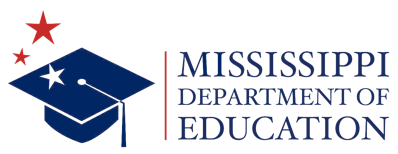 BOOK   Oonga Boonga  By: Frieda WishinskyREADING ON YOUTUBE ​  https://youtu.be/ZJ2qvH9pWeYOLLIE’S QUESTION   How do family members care for one another?LITERACY GOALS   To name uppercase and lowercase letters Bb, EeMATH GOALS   To make four and find missing parts to fourCONCEPT WORDS    These words are basic words that relate to the theme and concept for each week. These words help with discussing the question of the week. AMAZING WORDS   These words increase and improve children’s vocabularies and understanding of the text and world around them.Other Book Suggestions and YouTube Recommendations:Best Friends for Frances by Russell Hoban Play with Me! by Michelle Lee Amanda Pig, Schoolgirl by Jean Van Leeuwen Oliver’s Tree by Kit Chase https://youtu.be/oWzN7aW7iMALlama Llama Time to Share by Anna Dewdney https://youtu.be/gbib1qt-YSgChester's Way by Kevin Henkes  https://youtu.be/5OxxkfIuQV0My Friend Maggie by Hannah E. Harrison https://youtu.be/Hi8ZO_XhsYkStrictly No Elephants by Lisa Mantchev https://youtu.be/TGH3njyouGoMaddi’s Fridge by Lois Brandt https://youtu.be/SQDXwBdKteEIdeas for At Home Activities:*The links contained on this resource are websites that contain materials and tools that may be used to provide additional resources to parents or students. This information is only intended to be a general summary of information provided to the public. The Mississippi Department of Education does not endorse or promote any commercial products or services. The views and opinion of authors expressed do not necessarily reflect those of the MDE, and they may not be used for advertising or product endorsement purposes. Please make sure that you choose the tool(s), resource(s) or material(s) that are developmentally appropriate and best fit the needs of your students, school, or district.UNIT   My Family, Unit 2 Week 2THEME    Caring and SharingtearA drop that comes from the eye when you cryhugA tight squeeze with one’s arms in a loving waygrown-upA person who has finished growing/adultchildA young girl or boycareTo look after and protectbabyA very young child that may have just been bornpediatricianA doctor who cares for childrenlearnTo know or be able to do somethinglullabyA song to put babies to sleepgentlyTo touch something softly, not roughlywhisperTo speak softlysobTo cry with short, quick breathsPretend &LearnPlace many chairs together as a car, and let your child and other children take turns being the person driving the family to activities such as driving to the park, school, work, grocery store, etc. Provide the driver with a makeshift steering wheel and the other family members with activities they might do in a car such as clapping, counting, or singing.ABCMake a letter hopscotch game.  Materials needed are blank sheets of paper and a marker or crayon.Write the letters B,b,E,e on sheets of paper; one letter per page. Lay the letters out in hopscotch form. Model how to hop on the letters and name the letter where they land. This can be extended by adding letters of your child’s name. You can also hop on one foot and encourage your child to try. WritingMaterials needed are paper plates, dirt, sand, or flour. Pour dirt, sand, or flour on a paper plate. Pour enough to cover the bottom of the plate. You and your child can write letters B, b, E, e in the dirt, sand, or flour. He/she can also write letters in his/her name. Name the letters written. Shake the plate lightly to erase and start over.MathUse several different colors of construction paper with pre-drawn lines (for cutting) and some without pre-drawn lines, scissors, glue, or tape.  Let the children cut out strips (either pre-drawn or freehand, depending on their ability level). Make patterns by looping the strips to create a circle and gluing or taping them together.  Count the chain links in the patterns. Take turns adding a strip to continue making the chain.ScienceMaterials needed are a glass of water, a sheet of white paper, and sunlight. Fill the glass all the way to the top with water. Carefully, put the glass of water on the edge of a table so that it is half on the table and half off the table (make sure that the glass does not fall!) Then, make sure that the sun can shine through the glass of water. Next, place the white sheet of paper on the floor. Adjust the piece of paper and the glass of water until a rainbow forms on the paper. Count the colors seen on the paper.ArtMaterials needed are  four pre-cut paper dolls, other miscellaneous crafts supplies (buttons, ribbon, fabric, etc.), crayons or markers, and glue.  Your child can decorate the dolls to look like his/her friends. This is a great time to remind your child that we can have many, many friends at school and in the neighborhood! Let your child share things about special friends. SensoryUse small plastic containers as boats (yogurt lids, margarine tubs, plastic cups, etc.).You will also need warm water in a tub or large container, and little people or other items.  Use the people or items to see which boats will float, hold the most people or items, and get them across the pond! This is a great follow up activity to the story Friends by Helme Heine. https://youtu.be/7GOEeNKEwbgBuildingWork together to build a small or large playground using blocks or boxes. You and your child can make slides, climbing walls, steps, tunnels, etc. Add little people for playing on a small playground or your child can play on a large playground.Social-EmotionalActivityCreate a Feelings Chart with paper, pencil, crayons, or camera with the ability to print. On the paper make a chart of five emotions (such as happy, sad, excited, worried, frustrated, etc.) Have a conversation with your child about the meaning of the emotions chosen. Discuss when these emotions may be shown. Have your child draw a facial expression on a smaller piece of paper and chart it under the matching emotion. You may also take a photo of your child making the face of the emotion and place the photo under the emotion. This activity can be extended as your child learns more emotions.ListeningSit together and make up stories. Encourage listening and sharing. Have conversations about friends, working together, and how family members care for each other.